LESSON Unit 6:  Traditions and languageLESSON Unit 6:  Traditions and languageLESSON Unit 6:  Traditions and languageDate:Date:Date:Teacher name: Altymyshova Aizada AibekovnaTeacher name: Altymyshova Aizada AibekovnaTeacher name: Altymyshova Aizada AibekovnaTeacher name: Altymyshova Aizada AibekovnaTeacher name: Altymyshova Aizada AibekovnaGrade: 9Grade: 9Grade: 9Number present: Number present: Number absent:Number absent:Number absent:Theme of the lesson:Theme of the lesson:Why are some traditions and languages disappearing?Why are some traditions and languages disappearing?Why are some traditions and languages disappearing?Why are some traditions and languages disappearing?Why are some traditions and languages disappearing?Why are some traditions and languages disappearing?Learning objectivesLearning objectives9.S3 give an opinion at sentence level on a limited range of general and curricular topics9.R7 recognise typical features at word, sentence and text level in a limited range of written genres9.S7 use appropriate subject-specific vocabulary and syntax to talk about a limited range of general topics9.S3 give an opinion at sentence level on a limited range of general and curricular topics9.R7 recognise typical features at word, sentence and text level in a limited range of written genres9.S7 use appropriate subject-specific vocabulary and syntax to talk about a limited range of general topics9.S3 give an opinion at sentence level on a limited range of general and curricular topics9.R7 recognise typical features at word, sentence and text level in a limited range of written genres9.S7 use appropriate subject-specific vocabulary and syntax to talk about a limited range of general topics9.S3 give an opinion at sentence level on a limited range of general and curricular topics9.R7 recognise typical features at word, sentence and text level in a limited range of written genres9.S7 use appropriate subject-specific vocabulary and syntax to talk about a limited range of general topics9.S3 give an opinion at sentence level on a limited range of general and curricular topics9.R7 recognise typical features at word, sentence and text level in a limited range of written genres9.S7 use appropriate subject-specific vocabulary and syntax to talk about a limited range of general topics9.S3 give an opinion at sentence level on a limited range of general and curricular topics9.R7 recognise typical features at word, sentence and text level in a limited range of written genres9.S7 use appropriate subject-specific vocabulary and syntax to talk about a limited range of general topicsLesson objectivesLesson objectivesAll learners will be able to:Identify the theme, new words and use them as the basis for discussion.Demonstrate knowledge for usage of the Present Simple for retelling a story about arranged marriage. Transfer information from the given information into a graphic organizer.Most learners will be able to:Select, compile, and synthesize information for an oral presentationProvide a point of view in conversations and discussions; speak about arranged marriages using active vocabulary.Some learners will be able to: Respond to and discuss the reading passage using interpretive, evaluative and creative thinking skills.Make a presentation about marriages in Kazakhstan. Respond to and discuss the reading passage using interpretive, evaluative and creative thinking skills.All learners will be able to:Identify the theme, new words and use them as the basis for discussion.Demonstrate knowledge for usage of the Present Simple for retelling a story about arranged marriage. Transfer information from the given information into a graphic organizer.Most learners will be able to:Select, compile, and synthesize information for an oral presentationProvide a point of view in conversations and discussions; speak about arranged marriages using active vocabulary.Some learners will be able to: Respond to and discuss the reading passage using interpretive, evaluative and creative thinking skills.Make a presentation about marriages in Kazakhstan. Respond to and discuss the reading passage using interpretive, evaluative and creative thinking skills.All learners will be able to:Identify the theme, new words and use them as the basis for discussion.Demonstrate knowledge for usage of the Present Simple for retelling a story about arranged marriage. Transfer information from the given information into a graphic organizer.Most learners will be able to:Select, compile, and synthesize information for an oral presentationProvide a point of view in conversations and discussions; speak about arranged marriages using active vocabulary.Some learners will be able to: Respond to and discuss the reading passage using interpretive, evaluative and creative thinking skills.Make a presentation about marriages in Kazakhstan. Respond to and discuss the reading passage using interpretive, evaluative and creative thinking skills.All learners will be able to:Identify the theme, new words and use them as the basis for discussion.Demonstrate knowledge for usage of the Present Simple for retelling a story about arranged marriage. Transfer information from the given information into a graphic organizer.Most learners will be able to:Select, compile, and synthesize information for an oral presentationProvide a point of view in conversations and discussions; speak about arranged marriages using active vocabulary.Some learners will be able to: Respond to and discuss the reading passage using interpretive, evaluative and creative thinking skills.Make a presentation about marriages in Kazakhstan. Respond to and discuss the reading passage using interpretive, evaluative and creative thinking skills.All learners will be able to:Identify the theme, new words and use them as the basis for discussion.Demonstrate knowledge for usage of the Present Simple for retelling a story about arranged marriage. Transfer information from the given information into a graphic organizer.Most learners will be able to:Select, compile, and synthesize information for an oral presentationProvide a point of view in conversations and discussions; speak about arranged marriages using active vocabulary.Some learners will be able to: Respond to and discuss the reading passage using interpretive, evaluative and creative thinking skills.Make a presentation about marriages in Kazakhstan. Respond to and discuss the reading passage using interpretive, evaluative and creative thinking skills.All learners will be able to:Identify the theme, new words and use them as the basis for discussion.Demonstrate knowledge for usage of the Present Simple for retelling a story about arranged marriage. Transfer information from the given information into a graphic organizer.Most learners will be able to:Select, compile, and synthesize information for an oral presentationProvide a point of view in conversations and discussions; speak about arranged marriages using active vocabulary.Some learners will be able to: Respond to and discuss the reading passage using interpretive, evaluative and creative thinking skills.Make a presentation about marriages in Kazakhstan. Respond to and discuss the reading passage using interpretive, evaluative and creative thinking skills. Criteria CriteriaS-s can explain why they like Kazakh traditionsS-s can explain why they like Kazakh traditionsS-s can explain why they like Kazakh traditionsS-s can explain why they like Kazakh traditionsS-s can explain why they like Kazakh traditionsS-s can explain why they like Kazakh traditionsPrevious lessonPrevious lessonWhy are some traditions and languages disappearing?Why are some traditions and languages disappearing?Why are some traditions and languages disappearing?Why are some traditions and languages disappearing?Why are some traditions and languages disappearing?Why are some traditions and languages disappearing?PlanPlanPlanPlanPlanPlanPlanPlanPlanned timingsPlanned activities Planned activities Planned activities Learners’ activitiesLearners’ activitiesEvaluationResourcesBegining5 minGREETINGS The teacher sets the lesson objectives, letting students know what to anticipate from the lesson.Speak about arranged marriageWarm up. Free talk.On the board you can see the word: MARRIAGE What do you imagine when you hear this word?How will you choose your future husbands /wives?ARRANGED MARRIAGEWhat do you think about it?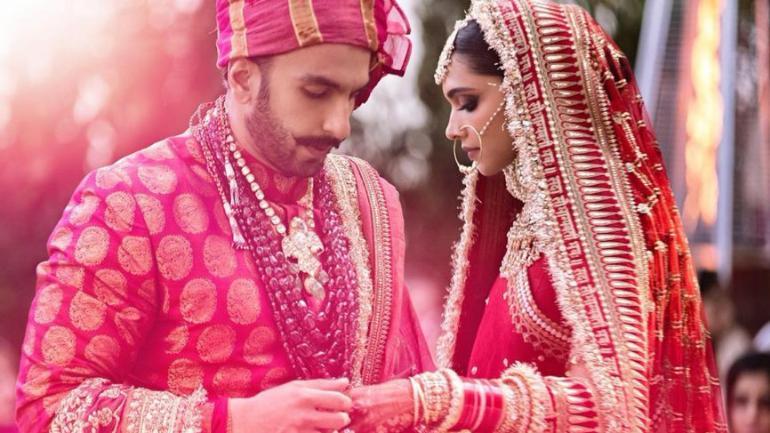 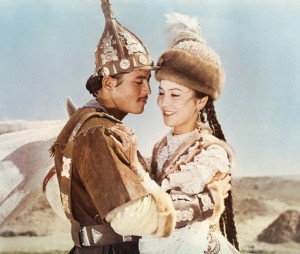 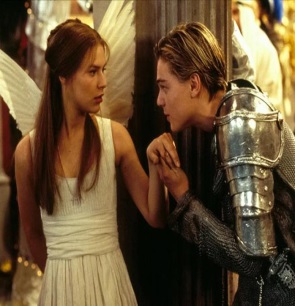 GREETINGS The teacher sets the lesson objectives, letting students know what to anticipate from the lesson.Speak about arranged marriageWarm up. Free talk.On the board you can see the word: MARRIAGE What do you imagine when you hear this word?How will you choose your future husbands /wives?ARRANGED MARRIAGEWhat do you think about it?GREETINGS The teacher sets the lesson objectives, letting students know what to anticipate from the lesson.Speak about arranged marriageWarm up. Free talk.On the board you can see the word: MARRIAGE What do you imagine when you hear this word?How will you choose your future husbands /wives?ARRANGED MARRIAGEWhat do you think about it?Learners answerLearners answerMiddle30 minLISTENING TASK:Read and listen to the text and express your opinions: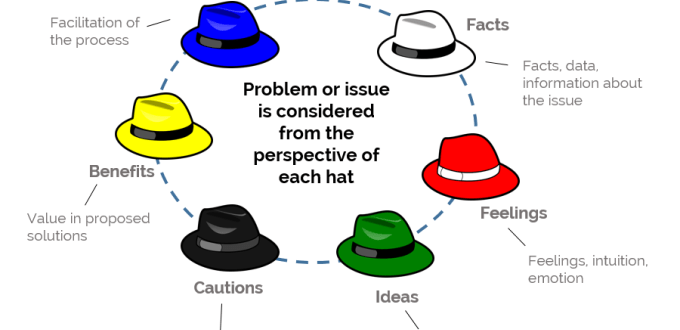 Discuss the text using the method of six hats:1 group will speak about facts.2 group - feelings.3 group - creative ideas.4 group -negative aspects.5 group - benefit from the holidays in jungle.6 group - conclusion.True - false sentences.Vocabulary work: find verbs with prepositions and make your sentences. Ex. 3 - 4 p.70.Ex.5 p.70. Creative exerciseOptional activity: Reading.Teacher's Book p.92.LISTENING TASK:Read and listen to the text and express your opinions:Discuss the text using the method of six hats:1 group will speak about facts.2 group - feelings.3 group - creative ideas.4 group -negative aspects.5 group - benefit from the holidays in jungle.6 group - conclusion.True - false sentences.Vocabulary work: find verbs with prepositions and make your sentences. Ex. 3 - 4 p.70.Ex.5 p.70. Creative exerciseOptional activity: Reading.Teacher's Book p.92.LISTENING TASK:Read and listen to the text and express your opinions:Discuss the text using the method of six hats:1 group will speak about facts.2 group - feelings.3 group - creative ideas.4 group -negative aspects.5 group - benefit from the holidays in jungle.6 group - conclusion.True - false sentences.Vocabulary work: find verbs with prepositions and make your sentences. Ex. 3 - 4 p.70.Ex.5 p.70. Creative exerciseOptional activity: Reading.Teacher's Book p.92.Learners read and listen to the text and express your opinionsLearners choose true - false sentences,  find verbs with prepositions and make your sentencesLearners read and listen to the text and express your opinionsLearners choose true - false sentences,  find verbs with prepositions and make your sentencesMutual avaluationIndividual  avaluationEnd5 minReflectionTeacher comes back to the learning objectives to reflect on students’ learning.Self-assessment. How well do I understand?4 - I can do this and explain it to someone else.3 - I understand and can do this by myself.2 - I need more practice.1 - I don't understand this yet. Hometask: W.B. p.50Saying goodbyeReflectionTeacher comes back to the learning objectives to reflect on students’ learning.Self-assessment. How well do I understand?4 - I can do this and explain it to someone else.3 - I understand and can do this by myself.2 - I need more practice.1 - I don't understand this yet. Hometask: W.B. p.50Saying goodbyeReflectionTeacher comes back to the learning objectives to reflect on students’ learning.Self-assessment. How well do I understand?4 - I can do this and explain it to someone else.3 - I understand and can do this by myself.2 - I need more practice.1 - I don't understand this yet. Hometask: W.B. p.50Saying goodbyeSelf-assessment